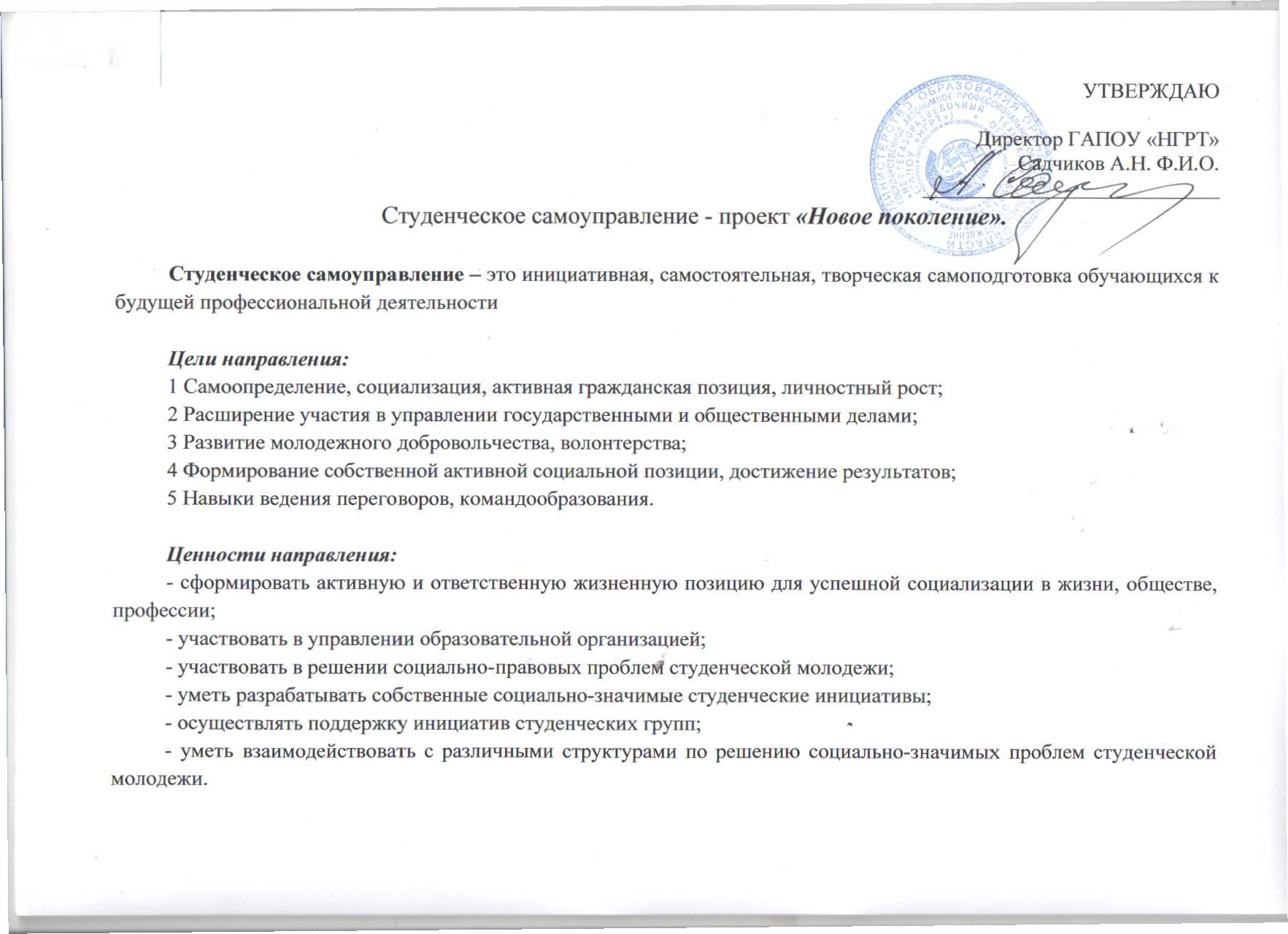 Приоритеты: 1 Активная жизненная позиция:- повышение собственной социальной роли и активности;- переподготовка для овладения новым набором знаний;- разработка собственных инициатив;- формирование активной гражданской позиции.2 Опыт участия в управлении:- участие в управлении общественными делами;- формирование навыков ведения переговоров;- развитие компетенций командообразования;- опыт решения проблем, принятия решений, коллаборации.Цель –обеспечить формирование высокого уровня социальной активности не менее, чем у 80% обучающихся ГАПОУ «Нефтегазоразведочный техникум» к 30 июня 2022 годаКачество. Предъявляемые требования к студенческому самоуправлению:инициативность, коммуникабельность, толерантность, креативность, адаптивность, доброжелательность;свободное волеизъявление и внутреннее осознание студентами необходимости целенаправленной работы по самосовершенствованию;социальная активность;волонтерское движение;самоорганизация(Проект Концепции развития профессионального образования  в Российской Федерации на период до 2024 года)Показатели:Результаты:1 Определены16 критериев уровня сформированности общих компетенций по ФГОС СПО по ТОП – 50 ОК 01, ОК 02, ОК 03, ОК 04, ОК 05, ОК 09, ОК 10, ОК 11. 2 Проведено 4 мониторинга (входной, текущий, выходной) оценки уровня сформированности общих компетенций по ФГОС СПО по ТОП – 50.3 Разработана и внедрена модель формирования социальной активности обучающихся в системе профессионального воспитания. Сформирован высокий уровень социальной активности не менее, чем у 80% обучающихся колледжа к 1 июля 2022 года.4. Накоплен опыт участия в акциях, конкурсах, проектах, патриотических и спортивных мероприятиях, в т.ч. с привлечением социальных партнеров.5 Сформированы навыки работы в команде, в ведении переговоров.6 Проведено 3 мониторинговых оценки уровня сформированности социальной активности будущего профессионала, не менее чем у 875 обучающихся.7 Проведено 8 тренингов на командообразование с участием не менее, чем 450 обучающихся;8. Разработано и утверждено Положение о студенческом самоуправлении «Новое поколение».9. Организовано и проведено не менее 5 мероприятий, направленных на повышение социальной активности обучающихся:- конкурс молодых талантов «Алло, мы ищем таланты»- региональный этап всероссийской программы «Арт-Профи Форум»- Беседа-практикум «Шаги к успешной карьере»- научная студенческая конференция « На пути к успеху»- квест «Я – Лидер»Реестр заинтересованных сторонКалендарный план-графикаинтереРеестр рисков и возможностейКоммуникационная модельБюджетКоманда проектаАвторская методика по выявлению сформированности ОК ФГОСДиагностика особенностей самореализацииИндекс толерантностиметодика Тест Кетелла, методика Н.И. Рожкова по самоуправлению тест КОСПоказателии их значенияпо годамПоказательБазовоезначениеПериод, годПериод, годПериод, годПериод, годПоказателии их значенияпо годамПоказательБазовоезначение2019202020212022Показателии их значенияпо годам123456Показателии их значенияпо годам1. Доляобучающихся, с высоким уровнем социальной активности, чел.218(09.2019)328546765874Показателии их значенияпо годам-количество обучающихся, вовлеченных в мероприятия проводимые в колледже, чел.218328546765874Показателии их значенияпо годам- количество обучающихся, способных провести эти мероприятия, чел.218328546765874Показателии их значенияпо годам- количество обучающихся, вовлеченных в мероприятия, проводимые в городе, регионе, России, чел. 218328546765874Показателии их значенияпо годам- количество обучающихся, занятых в волонтерской деятельности, чел.218328546765874Показателии их значенияпо годам2. Доля обучающихся, с высоким уровнем сформированности коммуникативных способностей, чел.164(09.2019)383601829874Показателии их значенияпо годам- количество обучающихся,способных осуществлять взаимодействие, сотрудничество с общественными организациями для решения проблем студенческой молодежи.164383601829874Показателии их значенияпо годам- количество обучающихся, способных осуществлять взаимодействие с администрацией колледжа, для решения проблем студенческой молодежи.164383601829874Показателии их значенияпо годам- количество обучающихся, способных осуществлять взаимодействие с работодателями, для решения проблем студенческой молодежи.164383601829874Показателии их значенияпо годам3. Доля обучающихся с высоким уровнем сформированности организаторских способностей, чел.164 (09.2019)273492765874Показателии их значенияпо годам- количество обучающихся, занятых в органах студенческого самоуправления, чел.164273492765874Показателии их значенияпо годам- количество обучающихся, способных к управленческой деятельности, чел.164273492765874Показателии их значенияпо годам- количество обучающихся, способных к организации и проведению мероприятий, чел. 164273492765874Показателии их значенияпо годам4. Доля обучающихся с высоким уровнем сформированности ответственности за конечный результат своего труда, чел218 (09.2019)383546765874Показателии их значенияпо годам- количество обучающихся, получивших награды за работу в органах студенческого самоуправления, чел.218383546765874Показателии их значенияпо годам- количество обучающихся, включенных в кадровый резерв колледжа, предприятий, организаций, чел.218383546765874Показателии их значенияпо годам- количество обучающихся положительно оценивающих работу органов студенческогосамоуправления, чел.218383546765874Показателии их значенияпо годам5. Доляобучающихся, инициирующих собственные мероприятия, чел.109 (09.2019)328546765874Показателии их значенияпо годам- количество разработанных и реализованных проектов, в т.ч. с привлечением социальных партнеров и их результативность, чел.109328546765874Показателии их значенияпо годам- количество обучающихся, получивших помощь через органы самоуправления, чел109328546765874Показателии их значенияпо годам- количество обучающихся, участвующих в разработке и корректировке различных документов колледжа, чел.109328546765874Показателии их значенияпо годам- количество обучающихся, самостоятельно организующие мероприятия, чел.109328546765874Показателии их значенияпо годам- количество обучающихся, способных работать в команде, чел.109328546765874№п/пОрган или организацияПредставитель интересов
(ФИО, должность)Ожидание от реализации направления1.Министерство образования Оренбургской областиКрухмалёва Маргарита Николаевна, Сапрыкина Наталья Николаевна – зам.министраПовышение уровня социальной активности обучающихся в системе профессионального воспитания2.Департамент по молодежной политики Оренбургской областиОстанина Ирина Михайловна директор департамента по молодежной политики Оренбургской областиПовышение уровня социальной активности обучающихся в системе профессионального воспитания3.КДН и ЗП Южного округа г. ОренбургаРябова Н.В., председатель КДН и ЗП Южного округа г. ОренбургаСнижение уровня правонарушений среди обучающихся колледжа4Управление молодежной политики администрации г. ОренбургаСаликова Лариса Валерьевна, заместитель председателя управления молодежной политики администрации г. ОренбургаВовлеченность обучающихся в социально-активную деятельность; удовлетворенность ростом организованности и ответственности детей; успешная самореализация обучающихся; повышение уровня социальных компетенций5.Оренбургская областная организация Российский Союз молодежи Поляков Илья Михайлович, председатель Оренбургской областной организации РСМ Вовлеченность обучающихся в социально-активную деятельность; удовлетворенность ростом организованности и ответственности детей; успешная самореализация обучающихся; повышение уровня социальных компетенций6.Родительский комитетПредседатель родительского комитетаВовлеченность обучающихся в социально-активную деятельность; удовлетворенность ростом организованности и ответственности детей; успешная самореализация обучающихся; повышение уровня социальных компетенций7Социальное агентство «Здоровье молодежи»Краузе Мария Владимировна, директор социального агентстваРазвитие сотрудничества и взаимодействия, обеспечивающее социальной становление личности. Отсутствие употребления ПАВ8ГБУ ДО «ООДТДМ им. В.П. Поляничко»Лучко Елена Вячеславовна, директор ГБУ ДО «ООДТДМ им. В.П. Поляничко»Вовлеченность обучающихся во взаимодействие с различными структурами по решению социально-значимых проблем студенческой молодежип/пНаименованиеДлительность, днейНачалоОконча-ние2019201920192019202020202020202020212021202120212022202220222022п/пНаименованиеДлительность, днейНачалоОконча-ние010203040102030401020304010203041234567891011121314151617181920211Функциональное направление 1 «Разработка нормативно-правовой базы направления»01.09.201930.0620221.1Мероприятие 1. Создание и внедрение Модели формирования социальной активности обучающихся в системе профессионального воспитания3001.09.201930.09 20191.2Мероприятие 2. Разработка и утверждение Программы развития социальной активности обучающихся «Путь к успеху»3001.09.201930.09 20191.3Мероприятие 3. Разработка и утверждение Программы тьюторского сопровождения первокурсников «Адаптация»3001.09 201910.09 20191.4Мероприятие 4. Разработка и утверждение Положения о студенческом волонтерском отряде 3001.09. 201921.09. 20191.5Мероприятие 6. Разработка и утверждение программы квеста «Я – лидер!3001.10.202001.11.20202Функциональное направление 2 «Организация мероприятий по социальной активности обучающихся»2.1Мероприятие 1. Тьюторское сопровождение первокурсников66787815.09.1901.09.2001.09.2130.11.201930.12.202030.12.20212.2Мероприятие 2. Организация и проведение конкурса молодых дарований 31313120.11.1920.11.2020.11. 2125.12.201925.12.202025.12.20212.3Мероприятие 3. Организация и подготовка мероприятий по номинациям регионального этапа всероссийской программы «Арт-Профи Форум»4901.12 1931.03. 20202.4Мероприятие 4. Проведение акции «Твори добро», в рамках Всероссийской Недели Добра2601.04 202030.04. 20202.5Мероприятие 6. Организация квеста «Я – лидер»10101025.04.202025.04.202025.04.202123.05.202023.05.202023.05.20213Функциональное направление 3 «Оценка качества проведенных мероприятий3.1Мероприятие 1. Разработка методики оценки уровня сформированности социальной активности будущего профессионала1301.09. 202015.09. 20203.2Мероприятие 2. Проведение 4 мониторингов  оценки уровня сформированностисоциальной активности обучающихся12001.09. 201931.12. 20223.3.Мероприятие 3. Проведение 5 тренингов на командообразованиесреди обучающихся787830.11.202030.11.20224Функциональное направление 4 «Взаимодействие с социальными партнерами»12001.09. 201931.12. 20224.1Мероприятие 2Реализация сотрудничества с мин. образования 12001.09. 201931.12. 20224.2Мероприятие 2. Реализация сотрудничества с ГБУ ДО «Оренбургский областной дворец творчества детей и молодежи им. В.П. Поляничко»30301.09. 202001.07. 20224.3Мероприятие 3. Реализация сотрудничества с социальным агентством «Здоровье молодежи»30301.09.202001.07.20224.4Мероприятие 4.Реализация проекта «Инициатива. Творчество. Действие»30301.09.202001.07.2022№НаименованиеДлительностьНачалоОкончаниеРезультат (вид документа, подтверждающий достижение результата)Ответственный исполнительФункциональное направление 1 «Разработка нормативно-правовой базы»Функциональное направление 1 «Разработка нормативно-правовой базы»Функциональное направление 1 «Разработка нормативно-правовой базы»Функциональное направление 1 «Разработка нормативно-правовой базы»Функциональное направление 1 «Разработка нормативно-правовой базы»Функциональное направление 1 «Разработка нормативно-правовой базы»Функциональное направление 1 «Разработка нормативно-правовой базы»1.1Мероприятие 1Создание и внедрение Модели формирования социальной активности обучающихся в системе профессионального воспитания3001.09.201930.09 2019Модель формирования социальной активности обучающихся в системе профессионального воспитанияРуководитель проекта1.2Мероприятие 2. Разработка и утверждение Программы развития социальной активности обучающихся «Путь к успеху»3001.09.201930.09 2019Программа развития социальной активности обучающихся «Путь к успеху»Руководитель проекта1.3Мероприятие 3. Разработка и утверждение Программы тьюторского сопровождения первокурсников «Адаптация»3001.09201930.09 2019Программа тьюторского сопровождения первокурсников «Адаптация»Администратор проекта1.4Мероприятие 3. Разработка и утверждение Положения о студенческом волонтерском отряде 2101.09.201921.09. 2019Положение о студенческом волонтерском отряде «Содружество»Администратор проекта1.5Мероприятие 4. Разработка и утверждение Программы научной студенческой конференции 3001.10.202001.11. 2020Программа научной студенческой конференции «К профессии – через науку»Администратор проектаФункциональное направление 2 «Организация мероприятий по развитию социальной активности обучающихся»Функциональное направление 2 «Организация мероприятий по развитию социальной активности обучающихся»Функциональное направление 2 «Организация мероприятий по развитию социальной активности обучающихся»Функциональное направление 2 «Организация мероприятий по развитию социальной активности обучающихся»Функциональное направление 2 «Организация мероприятий по развитию социальной активности обучающихся»Функциональное направление 2 «Организация мероприятий по развитию социальной активности обучающихся»Функциональное направление 2 «Организация мероприятий по развитию социальной активности обучающихся»2.1Мероприятие 1. Тьюторское сопровождение первокурсников787801.09.201901.09.202030.11.201930.11.2020Аналитическая справка о результатах тьюторского сопровождения первокурсниковАдминистратор проекта2.1.1.Обучение волонтеров из числа членов совета самоуправления колледжа417.09.201917.09.202020.09.201921.09.2020Отчет об обученииАдминистратор проекта2.1.2Закрепление волонтеров за конкретной группой2220.09.201921.09.202021.09.201922.09.2020Протокол студенческого советаАдминистратор проекта2.1.3Разработка и утверждение сценария адаптационной игры «Я – студент» (в последующих годах)4324.09.201924.09.202027.09.201926.092020Сценарий адаптационной игрыИсполнитель проекта2.1.4Организация и проведение адаптационной игры «Я – студент»7627.09.201928.09.202003.10.201903.10.2020Отчет о проведении адаптационной игрыАдминистратор проекта2.1.5Освещение в СМИ мероприятия4303.10.201903.10.202006.10.201906.10.2020Стать на сайте колледжа, в контактеРуководитель проекта2.1.6Разработка и утверждение сценария флеш-моба «Это будет добрый мир»5508.10.201908.10.202013.10.201913.10.2020Сценарий флеш-мобаАдминистратор проекта2.2Мероприятие 2. Организация и проведение конкурса молодых дарований313120.11.201920.11.202025.12.201925.12.2020Локальные документы колледжа, публикации в СМИРуководитель проекта2.2.1Разработка и утверждение плана проведения мероприятия5520.11.201920.11.202024.11.201924.11.2020План проведения конкурсаРуководитель проекта2.2.2Разработка и утверждение приказа о проведении конкурса5526.11.201926.11.202030.11.201930.11.2020Приказ о проведении конкурсаРуководитель проекта2.2.3Организация конкурса в актовом зале колледжа161603.12.201903.12.202020.12.201920.12.2020Отчет о проведении конкурсаРуководитель проекта2.2.4Освещение в СМИ конкурса5520.12.201920.12.202025.12.201925.12.2020Статья на сайте колледжа, в контакте, инстаграмРуководитель проекта2.3Мероприятие 3. Организация и подготовка мероприятий Всероссийской программы «Арт-Профи Форум»4801.12 201931.03.2019Положение о региональном этапе всероссийской программы «Арт-Профи Форум»Руководитель проекта2.3.1Подготовка и организация творческого конкурса рекламы-презентации профессий4601.02.201928.03.2019Сценарий мероприятия «Творческий конкурс рекламы-презентации профессий»Руководитель проекта2.3.2Подготовка и организация конкурса песен о профессиях4601.02.201928.03.2019Слова и музыка (авторская песня)Руководительпроекта2.3.3Подготовка материалов на конкурс социальных проектов3801.02.201915.03.2019Разработанный социальный проект студентовРуководитель проекта2.3.4Выступление на региональном этапе программы «Арт-Профи Форум»525.03.201930.03.2019Итоги конкурса в контакте РСМАдминистратор проекта2.3.5Освещение в СМИ328.03.201931.03.2019статья на сайте колледжа, в контакте, инстаграмРуководитель проекта2.4Мероприятие 4. Проведение акции «Твори добро», в рамках Всероссийской Недели Добра2601.04.201930.04.2019Локальные документы колледжа, публикации в СМИРуководитель проекта2.4.1Разработка и утверждение плана мероприятий501.04.201905.04.2019План проведения мероприятияРуководитель проекта2.4.2Организация сбора и изготовление подарков для детей из малообеспеченных и многодетных семей1805.04.201925.04.2019Отчет о проведении мероприятияАдминистратор проекта2.4.3Передача подарков детям из малообеспеченных и многодетных семей525.04.201930.04.2019Статья и фото на сайте колледжа, в контакте, инстаграмРуководитель проекта2.5Мероприятие 5. Организация и проведение акции «Мы памяти этой верны», посвященной 75-летию Победы в Великой Отечественной войне12520.02 201920.03 2020План воспитательной работыРуководитель проекта2.5.1Разработка и утверждение плана мероприятий520.02.201925.02.2019План мероприятийРуководитель проекта2.5.2Разработка и утверждение сценария праздничного концерта, акций520.02.201925.02.2019Сценарий праздничного концертаРуководитель проекта2.5.3Приглашение официальных лиц и гостей колледжа825.02.201905.03.2019Список приглашенных гостей, приглашенияРуководитель проекта2.5.4Подготовка праздничной программы «Этот День Победы»1325.04.201913.05.2019Фотоотчет Руководитель проекта2.5.5Организация и проведение праздничной встречи «Не стареют душой ветераны»214.04.201915.04.2019Отчет о проведении встречиРуководитель проекта2.5.6Освещение праздничной встречи «Не стареют душой ветераны» в СМИ416.04.201920.04.2019Статья на сайте колледжа, в газете «Наша газета», в контактеРуководитель проекта2.6Мероприятие 6. Организация квеста «Я – лидер»1725.04.201908.05.2019План воспитательной работыРуководитель проекта2.6.1Разработка и утверждение Положения о проведении квеста «Я – лидер»65625.03.201925.03.202025.03.202103.05.201903.05.202003.05.2021Положение о проведении квеста «Я – лидер»Руководитель проекта, исполнитель2.6.2Подготовка студенческого актива к квесту «Я – лидер»10101103.05.201903.05.202003.05.202115.05.201915.05.202015.05.2021План мероприятий по подготовке к игреРуководитель проекта. Руководитель ОБЖ и физвоспитания2.6.3Разработка и утверждение приказа о проведении мероприятия32215.05.201915.05.202015.05.202117.05.201917.05.202017.05.2021Приказ о проведении мероприятияРуководитель проекта2.6.4Организация и проведение квеста «Я – лидер»11119.05.201919.05.202019.05.202119.05.201919.05.202019.05.2021Отчет о проведении мероприятияРуководитель проекта. Руководители ОБЖ и физвоспитания2.6.5Освещение в СМИ45519.05.201919.05.202019.05.202123.05.201923.05.202023.05.2021Интервью ТВ, отзывы в контакте, статья на сайте колледжаРуководитель проекта2.7Мероприятие 7. Организация научной студенческой конференции «К профессии через науку»1222.09.202025.10.2020План воспитательной работыРуководитель проекта2.7.1Разработка и утверждение плана мероприятия522.09.202026.09.2020План конференцииПреподаватели и руководитель проекта2.7.2Разработка и утверждение приказа о проведении конференции210.10.202012.10.2020Приказ о проведении конференцииРуководитель проекта2.7.3Организация и проведение научной студенческой конференции «К профессии через науку»220.10.202022.10.2020Отчет о проведении мероприятияПреподаватели, исполнитель2.7.4Освещение в СМИ322.10.202025.10.2020Интервью ТВ, отзывы в контакте, статья на сайте колледжаРуководитель проекта2.8Мероприятие 8. Круглый стол «Роль гражданско-патриотического воспитания в процессе формирования личности будущего профессионала2801.02.202128.02.20212.8.1Создание рабочей группы по подготовке круглого стола201.02.202102.02.2021Список экспертов, анкета и предварительная резолюцияРуководитель проекта2.8.2Разработка программы проведения круглого стола901.02.202110.02.2021Программа круглого столаРуководитель проекта2.8.3Подбор теоретического и справочного материала как пособие при подготовке1201.02.202115.02.2021Перечень подготовленного справочного материалаРуководитель проекта2.8.4Проведение круглого стола «Роль гражданско-патриотического воспитания в процессе формирования личности будущего профессионала»122.02.202122.02.2021Программа и Резолюция круглого столаРуководитель проекта2.8.5Освещение в СМИ325.02.202128.02.2021Статья на сайте колледжа, инстраграма, в контактеРуководитель проектаФункциональное направление 3«Оценка качества проведенных мероприятий»Функциональное направление 3«Оценка качества проведенных мероприятий»Функциональное направление 3«Оценка качества проведенных мероприятий»Функциональное направление 3«Оценка качества проведенных мероприятий»Функциональное направление 3«Оценка качества проведенных мероприятий»Функциональное направление 3«Оценка качества проведенных мероприятий»Функциональное направление 3«Оценка качества проведенных мероприятий»3.1Мероприятие 1. Разработка методики оценки уровня сформированности социальной активности будущего профессионала1301.09. 201915.09. 2019Диагностическая методика оценки уровня сформированности социальной активности будущего профессионалаАдминистратор проекта3.1.1Определение критериев оценки уровней сформированности социальной активности обучающихся1301.09.201915.09.2019Карта критериев оценки уровней сформированности социальной активности обучающихсяАдминистратор и руководитель проекта3.1.2Проведение мониторинга оценки уровня сформированности коммуникативных способностей12001.09.201931.12.2019Аналитическая справкаАдминистратор проекта3.1.3Проведение мониторинга оценки уровня сформированности организаторских способностей12001.09.201931.12.2019Аналитическая справкаРуководитель проекта3.1.4Проведение мониторинга оценки уровня сформированности ответственности за конечный результат своего труда12001.09.201931.12.2019Аналитическая справкаАдминистратор проекта3.1.5Проведение мониторинга обучающихся, иницирующих собственные мероприятия12001.09.201931.12.2019Аналитическая справкаАдминистратор проектаФункциональное направление 4 «Взаимодействие с социальными партнерами»Функциональное направление 4 «Взаимодействие с социальными партнерами»Функциональное направление 4 «Взаимодействие с социальными партнерами»Функциональное направление 4 «Взаимодействие с социальными партнерами»Функциональное направление 4 «Взаимодействие с социальными партнерами»Функциональное направление 4 «Взаимодействие с социальными партнерами»Функциональное направление 4 «Взаимодействие с социальными партнерами»4.1Мероприятие 1. Реализация сотрудничества с мин. образованием30301.09. 202101.07. 2022План о взаимном сотрудничестве. Аналитическая справкаРуководитель проекта4.1.1Организация и проведение встречи «Не стареют душой ветераны», посвященной 75-летию Победы в Великой Отечественной войне2520.03.201920.04.2019План воспитательной работы. Аналитическая справкаРуководитель проекта4.1.2Организация квеста «Я – лидер»23232325.04.201925.04.202025.04.202123.05.201923.05.202023.05.2021План воспитательной работы. Аналитическая справкаРуководитель проекта. Руководитель ОБЖ и физвоспитания4.1.3Организация и проведение круглого стола «Роль гражданско-патриотического воспитания в процессе формирования личности будущего профессионала»2401.02.202128.02.2021Программа и резолюция круглого столаРуководитель проекта4.2Мероприятие 2. Реализация сотрудничества с ГБУ ДО «Оренбургский областной дворец творчества детей и молодежи им. В.П. Поляничко»30301.09. 201901.07. 2022Совместные локальные документы. Аналитическая справкаРуководитель проекта4.2.1Организация и подготовка мероприятий по номинации регионального этапа всероссийской программы «Арт-Профи Форум»48484801.02.201901.02.202001.02.202131.03.201931.03.202031.03.2021Положение о региональном этапе всероссийской программы «Арт-Профи Форум». Аналитическая справкаРуководитель проекта4.3Мероприятие 3. Реализация сотрудничества с социальным агентством «Здоровье молодежи»30301.09. 201901.07. 2022Совместные договор и план. Аналитическая справкаРуководитель проекта4.3.1Подготовка и участие в совместных мероприятиях с социальным агентством «Здоровье молодежи»30301.09.20101.07.2022Совместные договор и план. Аналитическая справкаРуководитель проектаРезультат(документ, подтверждающий выполнения контрольных событий)Роль в проекте / должностьРоль в проекте / должностьРоль в проекте / должностьРоль в проекте / должностьРоль в проекте / должностьРоль в проекте / должностьРезультат(документ, подтверждающий выполнения контрольных событий)КураторРуководительАдминистраторИсполнитель 1Исполнитель 2Исполнитель 3Модель формирования социальной активности обучающихся в системе профессионального воспитанияПрограмма развития социальной активности обучающихся «Путь к успеху»Программа тьюторского сопровождения первокурсников «Адаптация»Положение о волонтерском отряде «Содружество»Аналитическая справка о результатах мониторинговой оценкиСценарии мероприятийАналитическая справка о результатах тренингов на командообразование№п/пНаименование рискаДействия по предупреждению риска1.Срыв сроков реализации направления из-за недостатка компетенций у команды проекта в сфере проектного управления Обучение команды до начала реализации проекта проектному управлению2.Проявление интереса спонсора к проектуФормирование материально-технической базы проекта3.Отсутствие дополнительного финансирования для более качественного проведения мероприятий проектаРазработка детального плана реализации проекта и четко планируемых результатов4Пассивное противодействие со стороны обучающихся и преподавателей, участие обучающихся в событиях проекта из-за недостаточного понимания механизма и целей проектаИнформационно-просветительская работа с преподавателями;Использование современных активных форм для обучающихся;Использование имиджевых ходов для продвижения идей проекта№ п/пКакая информация передаетсяКто передает информациюКому передается информацияКогда передает информациюКак передается информация1Модель формирования социальной активности обучающихся в системе профессионального воспитанияАдминистратор проектаРуководитель проектаНе позже сроков плана-графикаЭлектронная почта2Программа развития социальной активности обучающихся «Путь к успеху»Руководитель проекта. Администратор проектаРуководитель проектаНе позже сроков плана-графикаЭлектронная почта3Программа тьюторского сопровождения первокурсников «Адаптация»Администратор проектаРуководитель проектаНе позже сроков плана-графикаЭлектронная почта4Положение о волонтерском отряде «Содружество»Социальный педагогРуководитель проектаНе позже сроков плана-графикаЭлектронная почта5Аналитическая справка о результатах мониторинга оценкиАдминистратор проектаРуководитель проектаНе позже сроков плана-графикаЭлектронная почта6Сценарии мероприятийПреподаватели, социальный педагог, руководитель ОБЖ и физвоспитанияРуководитель проектаНе позже сроков план-графикаЭлектронная почта7Аналитическая справка о результатах тренингов на командообразованиеАдминистратор проектаРуководитель проектаНе позже сроков плана-графикаЭлектронная почта№ п/пНаименование мероприятияБюджетные источники финансирования, млн. рублейБюджетные источники финансирования, млн. рублейБюджетные источники финансирования, млн. рублейВнебюджетные источники финансированияВсего тыс. рублей№ п/пНаименование мероприятияФедеральный бюджетКонсолидированные бюджеты субъектов Российской ФедерацииКонсолидированные бюджеты субъектов Российской ФедерацииВнебюджетные источники финансированияВсего тыс. рублей№ п/пНаименование мероприятияФедеральный бюджетВсего В т.ч. субсидии из федерального бюджетаВнебюджетные источники финансированияВсего тыс. рублей1Создан студенческий волонтерский отряд «Содружество» (не менее, чем из 60 обучающихся). Форма студентов отряда.50002Проведена научная студенческая конференция «К профессии через науку»50003Проведен региональный этап всероссийской программы «Арт-Профи Форум»50004Проведен конкурс молодых талантов «Звезды колледжа»20005Проведен квест «Я – лидер»50006Транспортные расходы50001 Садчиков Александр НиколаевичДиректор ГАПОУ «НГРТ»Куратор проекта2 Филькова Лариса Николаевна Начальник отдела профессионального воспитания Министерства образования Оренбургской области Функциональный заказчик3 Крухмалева Маргарита НиколаевнаЗаместитель министра образования Оренбургской области Функциональный заказчик4 Сапрыкина Наталья НиколаевнаЗаместитель министра образования Оренбургской области Функциональный заказчик5 Шутова Наталья Юрьевна Заместитель директора ГАПОУ «НГРТ» по УВР Руководитель проекта 6 Бусловская Елена Сергеевна Методист ГАПОУ «НГРТ» Администратор проекта7 Шарипова Кристина Робертовна Социальный педагог  ГАПОУ «НГРТ», преподаватель экономики Ответственный исполнитель 8Арнаутова Марина Ивановна Педагог – психолог  ГАПОУ «НГРТ» Ответственный исполнитель9Гришина Анастасия ГеннадьевнаБиблиотекарьОтветственный исполнитель